IntroductionThis policy covers the use of mobile phones issued to staff by St. Andrew’s College Cambridge, and also the use of personal mobiles within our college. This policy is not contractual but sets out the way in which we allocate mobile phones and our rules relating to these.    Provision of mobile phones  Mobile Phones will be issued to staff where college requirements or health and safety considerations require the use of a mobile phone (ie there is a need to be able to contact the employee outside of the office).   Security  Employees who are issued with a mobile phone are responsible for the security of the phone and should take all reasonable steps to ensure its safekeeping.  All employees with a mobile phone are required to use a PIN code and to keep this confidential.  This is especially important if you have a Smartphone, as this can provide access to our email system.  A password/PIN facility securing access should be enabled at all times as a minimum-security measure.   When out of the office, the mobile should be kept with the employee and not left unattended in a vehicle, or elsewhere, at any time.   If a member of staff has a college mobile and a personal one the one supplied by the college should be used for contacting students. Social networks If accessing social media platforms to communicate with students a college mobile must be used. Personal usage  The College provides mobile phones to help you to carry out your job.   You must not use the mobile phone to access, use or distribute any material, or to participate in any activity, which is not, or might reasonably be regarded as, distasteful, offensive or indecent or harmful to other users.  The following list gives examples of the sort of material or activities that will be regarded as unacceptable.  It is not exhaustive.   Bullying or harassment  Personal insults, attacks or abuse  Racist or sexist activity  Chain letters or games  Pornography   Mobile phone bills  We receive individually itemised mobile phone bills monthly. Each bill shows the user’s number and includes the line rental and the date, duration, telephone number and cost of all calls made.     Lost or stolen phones  The Principal should be notified immediately if a mobile phone belonging to St. Andrew’s College Cambridge is lost or stolen so that the phone can be barred or disconnected.   On leaving – return of phone  On leaving our employment, any mobile phones plus associated equipment (eg earphones, chargers etc) issued by us must be returned to the Principal.     Personal mobile phones  Personal mobile phones should not be used excessively during working hours.  If a Head of Department considers that an employee is making or receiving an unreasonable number of calls/texts during working hours, we reserve the right to request the employee to turn the phone off, other than during break periods.     Using mobile phones whilst driving  Employees should ensure that they do not answer mobile phone calls whilst driving.  St. Andrew’s College Cambridge will not be liable for such use, and any employee who is fined for breaching the ban will be required to pay such fines themselves and may face disciplinary action.   Confidentiality  Employees should be aware that other people may overhear conversations made on mobile phones, and take steps to ensure they do not inadvertently breach any of our rules on confidentiality.   Health and safety considerations  In addition to not using them while driving, those who are issued with mobile phones are instructed not to use them whilst doing anything else where safety is important and their use might interfere with concentration.   Courtesy to others  Out of courtesy to colleagues, employees should ensure that their mobile phone ring is discreet. To avoid unnecessary interruptions, we normally require that mobile phones are turned off during meetings and training sessions.   Holidays  Due to the high cost of internet and call charges whilst abroad, phones provided for work purposes should not be taken on holiday without prior approval of the Principal.   Ideally, the phone should be left with another member of staff in the college who can deal with any problems that arise.    Breach of this policy  Any breach of this policy will be treated as a potential disciplinary issue and dealt with through our disciplinary procedure. ST ANDREW’S COLLEGE POLICY DOCUMENTST ANDREW’S COLLEGE POLICY DOCUMENTIssue No.: 01Document Number: STAN: MOB001Issue Date: 20th July 2016Originator: Hanna ClaydonVersion: 02Responsibility: Hanna ClaydonReason for version change: Review & UpdateDated: 31st August 2019Authorised by: Wayne Marshall Date: 31st August 2019Signature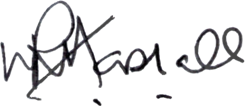 